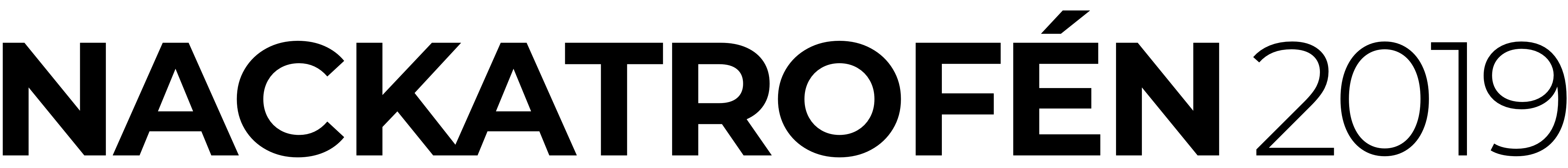 Skating Club:	    Discipline:              Synchronized Skating                            Ice Dance                            Solo Dance		Level:       Team, Couple or Skater's Name:		     ELEMENTS IN ORDER OF SKATING DURING THE PROGRAMISU ABBREVIATIONS FOR EACH ELEMENT ARE TO BE USEDSP / RD ElementsTimeFree Skating / Dance ElementsTime111223243536474859510611612713714815816